Pensamiento matemático Transición 	IIExploración del entorno natural  ACTIVIDAD 1: fenómenos o desastres naturales 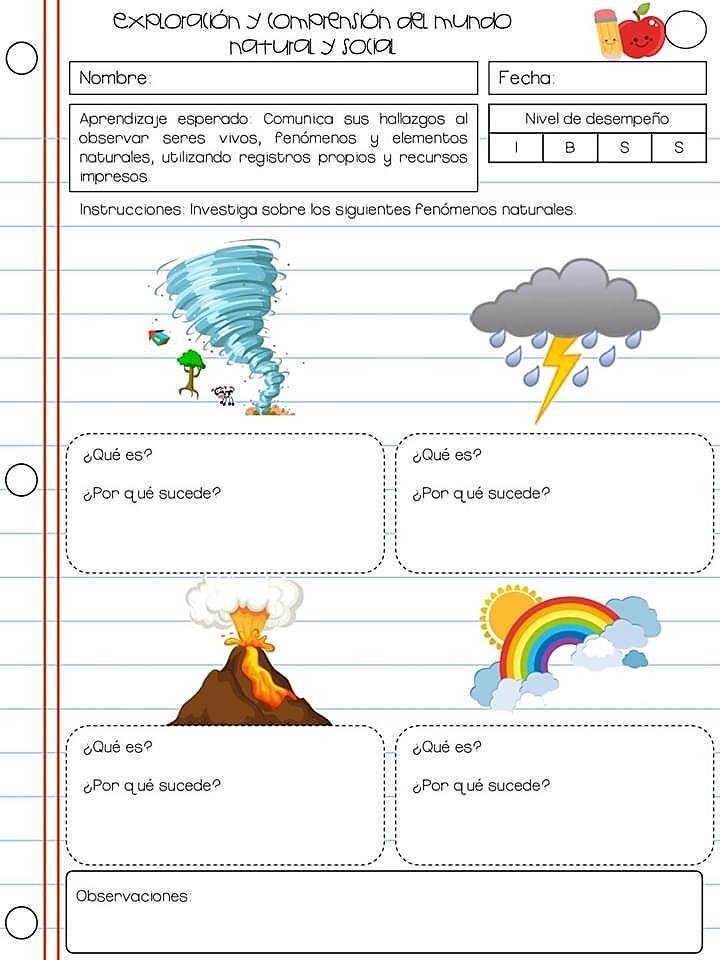 NombreNivelFecha _________/____/ 2020OBJETIVO DE APRENDIZAJEOA 2. Formular conjeturas y predicciones acerca de las causas o consecuencias de fenómenos naturales que observa, a partir de sus conocimientos y experiencias previas.